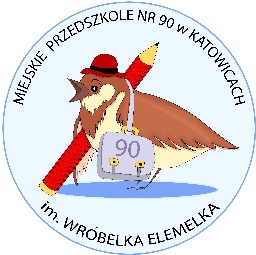 PODSTAWA PRAWNA:
art. 42 ust.1 pkt 1 ustawy z dnia 7 września 1991 r. o systemie oświaty,
Ustawa z dnia 14 grudnia 2016r - Prawo Oświatowe,Rozporządzenie Ministra Edukacji i Nauki z dnia 9 marca 2022 r. zmieniające rozporządzenie w sprawie szczegółowej organizacji publicznych szkół i publicznych przedszkoli (Dz.U. z 2022 r. poz. 566)
Cel procedury:
1. Stwarzanie optymalnych warunków organizacyjnych
2. Zapewnienie dzieciom bezpieczeństwa w czasie pobytu w przedszkolu.
Zakres procedury:
Dokument reguluje zasady przydziału dzieci do grup po zakończonym naborze elektronicznym, w naborze na wolne miejsca w trakcie roku szkolnego oraz łączenia grup w
szczególnych przypadkach.1. Sposób przydzielania dzieci do grup po zakończonej rekrutacji drogą elektroniczną.
1.1. Przedszkole jest placówką publiczną prowadzącą rekrutację dzieci w oparciu o zasadę powszechnej dostępności.
1.2. Zapisy do przedszkola prowadzone są w formie elektronicznej w terminie ustalonym przez organ prowadzący. Rekrutację prowadzi Komisja Rekrutacyjna wg harmonogramu i procedury rekrutacji. Dopuszcza się możliwość dodatkowych zapisów w miarę wolnych
miejsc w ciągu całego roku szkolnego.
1.3. Do przedszkola przyjmowane są dzieci w wieku od 3 lat do 6 lat i uczęszczają aż do rozpoczęcia nauki szkolnej, nie dłużej niż do 9 roku życia.1.4. W szczególnie uzasadnionych przypadkach Komisja Rekrutacyjna i dyrektor może przyjąć do przedszkola dziecko, które ukończyło 2,5 roku.
1.5. Dzieci które uczęszczają do danej grupy wiekowej, przechodzą na kolejny rok szkolny ze swoimi nauczycielkami – jeżeli pozwala na to organizacja pracy przedszkola. W przypadku
nie występowania takiej możliwości stosuje się kryterium:
• przydział dzieci do poszczególnych grup warunkowany jest wiekiem dziecka ( data urodzenia), poziomem funkcjonowania społecznego oraz indywidualnymi potrzebami dzieci,
które określają członkowie Rady Pedagogicznej.
1.6. Jeżeli w wyniku rekrutacji elektronicznej nie można zorganizować grup jednorodnych wiekowo, dzieci są łączone w grupy zbliżone wiekowo.1.7. Do poszczególnych grup przydziela się dzieci na podstawie daty urodzenia.
1.8. W przypadku, kiedy dwoje lub więcej dzieci osiągnęło ten sam wiek, lecz z powodu
ograniczenia liczebnego grup (25 dzieci) nie mogą zostać przydzielone do tej samej grupy, o przydziale w każdym indywidualnym przypadku decyduje Rada Pedagogiczna , mając na
uwadze zawsze dobro dziecka.
1.9. Decydującym kryterium będzie w/w przypadku poziom funkcjonowania społecznego dziecka i stopień samodzielności, a ponadto miesiąc urodzenia dziecka.
1.10. Listy dzieci z podziałem na grupy ogłaszane są rodzicom/opiekunom prawnym dzieci, do dnia 31 sierpnia każdego roku na tablicy informacyjnej w przedszkolu lub w dostępnym miejscu dla rodziców.2. Łączenie grup w szczególnych przypadkach.
2.1. W okresach niskiej frekwencji dzieci (ferie, wakacje, okresy przedświąteczne, wysoka zachorowalność, tzw. długie weekendy) oraz absencji kadry pedagogicznej lub innych nieprzewidzianych okoliczności, Dyrektor przedszkola może zlecić łączenie poszczególnych oddziałów.
2.2. Liczba wychowanków w grupie nie może przekroczyć 253. W sprawach nieuregulowanych niniejszą procedurą zastosowanie mają inne przepisy stanowiące prawo.
4. Procedura wchodzi w życie z dniem podpisania